Amfi Musicals AbPressmeddelande 29.9.2022GREASE ÄR VÅRENS STÖRSTA OCH HÄFTIGASTE SHOW! 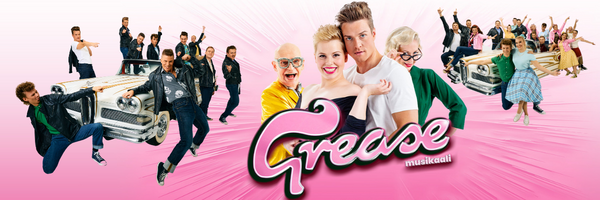 Den älskade musikalklassikern GREASE får sin efterlängtade premiär på Mässcentrets AMFI -teatern den 21a april 2023. Mikael Saari spelar huvudrollen charmören Danny, och Olivia Newton-Johns oförglömliga Sandy spelas av årets tangodrottning Heta Halonen. Andra roller inkluderar bl.a. Jorma Uotinen (Teen Angel) och Krisse Salminen (Misss Lynch). Biljetter finns till salu nu på Lippu.fi.På scenen får du se en förstklassig skara professionella artister i en musikalupplevelse av världsklass. GREASE är AMFI Musicals Abs fortsättning på succémusikalerna MAMMA MIA! och We Will Rock You. Marco Bjurström och Peter Pihlström svarar gemensamt för regi och koreografi.Årets tangodrottning Heta Halonen (Sandy) och den älskade musikalstjärnan Mikael Saari (Danny) briljerar i musikalens huvudroller. Till musikalens skådespelarensemble hör bl.a. Josefin Silén (Rizzo), Rosa Lindblom (Frenchie), Elisa Bryant (SWE) (Marty), Laurapeppi Väänänen (Jan), Ella Niinistö (Patty), Tuukka Raitala (Kenickie), Joona Saturi (Doody), Lassi Jämsä (Sonny), Ville Saarenketo (Roger) och Saku Peippo (Eugene) med mera. Det råder ingen brist på färg och humor i besättningen då Jorma Uotinen (Teen Angel) och Krisse Salminen (Miss Lynch) medverkar. Som musikalens kapellmästare fungerar Kristian Nyman.”På sätt och vis föddes jag nästan på musikalscener eftersom min mamma dansade och sjöng i Teatterilaiva -musikalen veckan innan jag föddes. Jag har några levande minnen från den tiden. Jag är väldigt glad över att få möjligheten att vara en del av detta fantastiska GREASE -team. Musikalen har jag inte sett, men låtarna kan jag! Jag blev lite förvånad när jag inte fick rollen Sandy, men jag tror att jag kommer att blir en superrolig samt förvånansvärt smidig och ungdomlig lärare, Miss Lynch." - Krisse Salminen”Det är ett stort nöje och en stor ära att få vara en del av en sådan underbar arbetsgrupp och underbart att få förverkliga min dröm i rollen som Sandy! Jag har länge varit ett stort Elvis och Little Richard-fan, och 50-talets rock'n'roll ligger mig varmt om hjärtat. GREASE musiken rockar och svänger. Jag ser redan fram emot hur musikalens karaktärer och berättelse får liv på scenen. På våren kommer bli ganska mycket musikaliska framträdanden”, säger Heta Halonen.Sedan Broadwaypremiären 1972 och succéfilmen (1978) med John Travolta och Olivia Newton-John i huvudrollerna, har GREASE unika energi, atmosfär och musik fångat miljoner människors hjärtan gång på gång. Efter att föreställningarna avslutades 1980 var GREASE den längst spelade musikalen i Broadways historia med sammanlagt 3 388 föreställningar. GREASE är en oemotståndlig blandning av 1950-tals popkultur, tonårsstämningar, ung romantik, rock'n'roll, tuffa killar och härliga brudar. Föreställningen är full av bra energi och livsglädje, fängslande danser och nostalgisk musik.Mera information: GREASE Helsingfors Mässcentrum, Amfi-teater Premiär 21.4.2023 Föreställningar 21. april - 13. maj 2023 Biljetter från 30,50€ inklusive serviceavgiftMusikalens manuskript, musik och sångtexter: Jim Jacobs och Warren CaseyRegi och koreografi: Marco Bjurström och Peter PihlströmFinska översättning: Mikko KoivusaloKapellmästare: Kristian NymanKostymer: Teemu MuurimäkiScenografi: Tinde LappalainenLjusdesign: Timo AlhanenHår- och maskdesign: Pirjo Leino Pressbilder: https://bit.ly/3LN6XB8 Johan StorgårdAMFI Musicals Ab, vd050 517 3224johan@greasemusikaali.fiInformation och begäran om intervju:Krista Ruusunenkrista@greasemusikaali.fi040 8359009www.greasemusikaali.fiwww.lippupiste.fiwww.messukeskus.comwww.ace-production.comwww.perse.se